SURESH 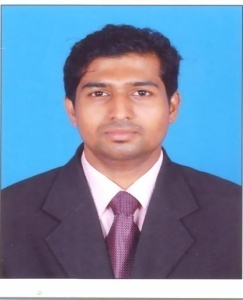 Suresh.233407@2freemail.com Professional summarySeeking position as System Engineer and support of all IT needs. To continue my career with an organization that will utilize my MANAGEMENT, SUPERVISION & ADMINISTRATIVE skills to benefit mutual growth and success. Enthusiastic Technical Support Engineer with 5 years’ proven troubleshooting experience. Seeking management position in a dynamic IT department.SkillsCustomer service expert.Hp certified Notebook service Engineer. HP Certified service partner Engineer (ID Diagnostic Tools Training for Desktop, Workstation, and Notebooks Has successfully completed On 12 Jun 2011Analytical and critical thinkerFast learnerSkilled in TCP/IP and WANMicrosoft Certified Desktop Support Technician (MCDST) Microsoft certified professional.Work HistoryJune 2012-Current Customer Support Engineer                                         SKY MAX INFOTECH LLC   DubaiHandling Escalated customer and giving satisfactory service to the customers Handling DELL, HP, and THOSIBA notebook and desktop customers.Creating Domain users in micro soft 2003 and 2008server.Installed software, modified and repaired hardware and resolved technical issues.Managed call flow and responded to technical support needs of customers.Resolved customer issues in a clear, courteous and straightforward manner.Coordinated product orders.Researched, troubleshot and resolved complex problems independently.5 years of technical support experience.August 2007-June 2012Branch Manager                                                          HP (Hewlett Packard Ltd)MangaloreMonitoring CSN (Hp Tool).Maintaining & administration for all hp products. Responsible for hp Hardware, software and Technical issues.Troubleshooting, hp Desktop & Laptop thin clients.Updating the Bios and Notebook, Desktop related software.Application support for users.Maintaining day to day Reports and updating daily reports to HO & HP.Reporting daily man power activity.Scheduling the calls to the onsite and offsite Engineers.Every Saturday scheduling the meetings with Engineers. Worked closely with team members to meet or exceed all customer service requirements.Provided on-call support for critical issues.Investigated and resolved customer inquiries and complaints in an empathetic manner. Solved unresolved customer issues.Promptly responded to inquiries and requests from prospective customers. Strong leader of customer support staff.October 2004-May 2007Service Engineer                                                       Nirmal Info World (ZENITH COMPUTERS LTD)MangaloreTrouble shooting Desktop, Laptop, Server and LAN.Assembling the Desktop and Notebooks.Trouble shooting the Network printers.Network crimping I/O port and cat5 crimping.Application and Hardware support for Clients.Education1997                 SSLC                                                            Govt High School                                   Kumbla                                          1997-1999       Pre Degree                                                    Syed Madani Pre University College   Ullala1999-2002       Bachelor of Arts: HEPS                              Mangalore University                            Mangalore2003-2004       Hardware & Networking Engineering      JETKING                                               MangaloreDeclaration:I hereby declare that all the information furnished above is true to the best of my knowledge.